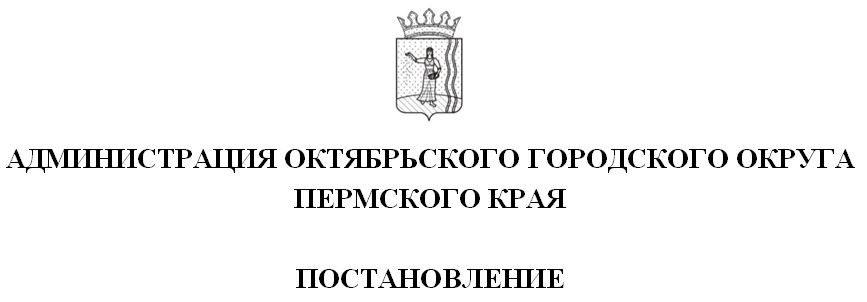 ________________							__________________В соответствии с Федеральными законами от 27 июля 2010 г. № 210-ФЗ "Об организации предоставления государственных и муниципальных услуг", от 06 октября 2003 г. № 131-ФЗ "Об общих принципах организации местного самоуправления в Российской Федерации", руководствуясь Уставом Октябрьского городского округа Пермского края, постановлениями Администрации Октябрьского городского округа от  13 апреля 2020 г. № 358-266-01-05 «Об утверждении Перечня муниципальных услуг», от 28 апреля 2020 г. № 405-266-01-05 «Об утверждении Порядка разработки и утверждения административных регламентов предоставления муниципальных услуг», Администрация Октябрьского городского округа ПОСТАНОВЛЯЕТ:1. Утвердить административный регламент по предоставлению муниципальной услуги "Выдача разрешений на выполнение авиационных работ, парашютных прыжков, демонстрационных полетов воздушных судов, полетов беспилотных воздушных судов (за исключением полетов беспилотных воздушных судов с максимальной взлетной массой от 0,15 кг), подъема привязных аэростатов над населенными пунктами, а также посадки (взлета) на расположенные в границах населенных пунктов площадки, сведения о которых не опубликованы в документах аэронавигационной информации на территории Октябрьского городского округа Пермского края".2. Признать утратившими силу постановления Администрации Октябрьского городского округа Пермского края:- от 26 января 2021 г. №  42-266-01-05 «Об утверждении административного регламента по предоставлению муниципальной услуги "Выдача разрешений на выполнение авиационных работ, парашютных прыжков, демонстрационных полетов воздушных судов, полетов беспилотных воздушных судов (за исключением полетов беспилотных воздушных судов с максимальной взлетной массой менее 0,25 кг), подъема привязных аэростатов над населенными пунктами, а также посадки (взлета) на расположенные в границах населенных пунктов площадки, сведения о которых не опубликованы в документах аэронавигационной информации на территории Октябрьского городского округа Пермского края";- от 28.06.2022 № 521-266-01-05 «О внесении изменений в постановление Администрации Октябрьского городского округа Пермского края от 26 января 2021 г. №  42-266-01-05 «Об утверждении административного регламента по предоставлению муниципальной услуги "Выдача разрешений на выполнение авиационных работ, парашютных прыжков, демонстрационных полетов воздушных судов, полетов беспилотных воздушных судов (за исключением полетов беспилотных воздушных судов с максимальной взлетной массой менее 0,25 кг), подъема привязных аэростатов над населенными пунктами, а также посадки (взлета) на расположенные в границах населенных пунктов площадки, сведения о которых не опубликованы в документах аэронавигационной информации на территории Октябрьского городского округа Пермского края";3. Настоящее постановление вступает в силу со дня его обнародования и подлежит размещению на официальном сайте.  4. Контроль за исполнением настоящего постановления оставляю за собой. Глава городского округа-глава администрации Октябрьскогогородского округа								        Г.В. ПоезжаевУТВЕРЖДЕН:постановлением Администрации Октябрьского городского округа Пермского краяот ___.11.2022 № ________-266-01-05АДМИНИСТРАТИВНЫЙ РЕГЛАМЕНТпо предоставлению муниципальной услуги"Выдача разрешений на выполнение авиационных работ, парашютных прыжков, демонстрационных полетов воздушных судов, полетов беспилотных воздушных судов (за исключением полетов беспилотных воздушных судов с максимальной взлетной массой от 0,15 кг), подъема привязных аэростатов над населенными пунктами, а также посадки (взлета) на расположенные в границах населенных пунктов площадки, сведения о которых не опубликованы в документах аэронавигационной информации на территории Октябрьского городского округа Пермского края"I.Общие положенияПредмет регулирования административного регламента1.1.1. Административный регламент по предоставлению муниципальной услуги "Выдача разрешений на выполнение авиационных работ, парашютных прыжков, демонстрационных полетов воздушных судов, полетов беспилотных воздушных судов (за исключением полетов беспилотных воздушных судов с максимальной взлетной массой от 0,15 кг), подъема привязных аэростатов над населенными пунктами, а также посадки (взлета) на расположенные в границах населенных пунктов площадки, сведения о которых не опубликованы в документах аэронавигационной информации на территории Октябрьского городского округа Пермского края" (далее соответственно – административный регламент, муниципальная услуга) разработан в целях доступности и повышения качества предоставления муниципальной услуги, создания комфортных условий для участников отношений, возникающих в процессе предоставления муниципальной услуги, определения сроков и последовательности действий (административных процедур) при предоставлении муниципальной услуги.1.1.2. Предметом регулирования настоящего Административного регламента являются отношения, возникающие между Администрацией Октябрьского городского округа (далее - Администрация) и физическими, юридическими лицами, индивидуальными предпринимателями в ходе предоставления муниципальной услуги по выдаче разрешения на выполнение авиационных работ, парашютных прыжков, демонстрационных полетов воздушных судов, полетов беспилотных воздушных судов (за исключением полетов беспилотных воздушных судов с максимальной взлетной массой от 0,15 кг), подъема привязных аэростатов над населенными пунктами, а также посадки (взлета) на расположенные в границах населенных пунктов площадки, сведения о которых не опубликованы в документах аэронавигационной информации на территории Октябрьского городского округа Пермского края" 1.1.3. Исполнение требований настоящего Административного регламента является обязательным для всех физических и юридических лиц независимо от организационно-правовой формы, а также индивидуальных предпринимателей, при выполнение авиационных работ, парашютных прыжков, демонстрационных полетов воздушных судов, полетов беспилотных воздушных судов (за исключением полетов беспилотных воздушных судов с максимальной взлетной массой от 0,15 кг), подъема привязных аэростатов над населенными пунктами, а также посадки (взлета) на расположенные в границах населенных пунктов площадки, сведения о которых не опубликованы в документах аэронавигационной информации на территории Октябрьского городского округа Пермского края.1.1.4. В настоящем Административном регламенте используются следующие термины и определения:авиационные работы - работы, выполняемые с использованием полетов гражданских воздушных судов в сельском хозяйстве, строительстве, для охраны окружающей среды, оказания медицинской помощи и других целей, перечень которых устанавливается уполномоченным органом в области гражданской авиации;аэростат - летательный аппарат, подъемная сила которого основана на аэростатическом или одновременно аэростатическом и аэродинамическом принципах;беспилотное воздушное судно - летательный аппарат, выполняющий полет без пилота (экипажа) на борту и управляемый в полете автоматически, оператором с пункта управления или сочетанием указанных способов;техническая ошибка - ошибка (описка, опечатка, грамматическая или арифметическая ошибка либо подобная ошибка), допущенная органом, предоставляющим муниципальную услугу, и приведшая к несоответствию сведений, внесенных в документ (результат муниципальной услуги), информации в документах, на основании которых вносились сведения.1.1.5. Перечень правовых актов, регулирующих осуществление муниципального контроля:Муниципальная услуга предоставляется в соответствии с Постановлением Правительства Российской Федерации от 11 марта 2010 г. N 138 "Об утверждении федеральных правил использования воздушного пространства Российской Федерации".Круг заявителей1.2.1. Круг заявителей - физические или юридические лица, индивидуальные предприниматели, либо их уполномоченные представители, планирующие выполнение авиационных работ, парашютных прыжков, демонстрационных полетов воздушных судов, полетов беспилотных воздушных судов (за исключением полетов беспилотных воздушных судов с максимальной взлетной массой от 0,15 кг), подъема привязных аэростатов над населенными пунктами, а также посадки (взлета) на расположенные в границах населенных пунктов площадки, сведения о которых не опубликованы в документах аэронавигационной информации на территории Октябрьского городского округа Пермского края, и подавшие заявление в установленном настоящим Административным регламентом порядке (далее - заявитель), наделенные в установленном порядке правом на осуществление деятельности по использованию воздушного пространства (пользователи воздушного пространства).1.2.2. Для получения муниципальной услуги заявители направляют в Администрацию Октябрьского городского округа Пермского края (далее – Администрация) не позднее 5 (пяти) рабочих дней до планируемых сроков выполнения полетов заявление о выдаче разрешения по форме согласно Приложению 2 к настоящему Административному регламенту.Требования к порядку информирования о предоставлении муниципальной услуги1.3.1. Информация о месте нахождения, графике работы, справочных телефонах, адресе официального сайта в информационно-телекоммуникационной сети «Интернет» (далее соответственно – официальный сайт, сеть «Интернет»)  органа, предоставляющего муниципальную услугу, структурных подразделений и территориальных органов, органа предоставляющего муниципальную услугу.Адрес официального сайта органа, предоставляющего муниципальную услугу, в сети «Интернет», содержащего информацию о порядке предоставления муниципальной услуги: http:// www.oktyabrskiy.permarea.ru/.Адрес федеральной государственной информационной системы «Единый портал государственных и муниципальных услуг (функций)»: http://www.gosuslugi.ru (далее – Единый портал).1.3.2.	Информация по вопросам предоставления муниципальной услуги, и услуг, которые являются необходимыми и обязательными для предоставления муниципальной услуги, предоставляется:1.3.2.1.	на информационных стендах в здании органа, предоставляющего муниципальную услугу;1.3.2.2.	на официальном сайте;1.3.2.3.	на Едином портале;1.3.2.4.	посредством публикации в средствах массовой информации, издания информационных материалов (брошюр и буклетов);1.3.2.5.	с использованием средств телефонной связи;1.3.2.6.	при личном обращении в орган, предоставляющий муниципальную услугу;1.3.2.7.	иными способами получения информации о предоставлении муниципальной услуги.1.3.3.	Заявитель имеет право на получение информации о ходе предоставления муниципальной услуги с использованием средств телефонной связи, электронной почты, Единого портала. 1.3.4.	На информационных стендах в здании органа, предоставляющего муниципальную услугу, размещается следующая информация:1.3.4.1.	извлечения из нормативных правовых актов, содержащих нормы, регламентирующие деятельность по предоставлению муниципальной услуги;1.3.4.2.	извлечения из текста административного регламента;1.3.4.3.	перечни документов, необходимых для предоставления муниципальной услуги;1.3.4.4.	перечень услуг, которые являются необходимыми и обязательными для предоставления муниципальной услуги;1.3.4.5.	образцы оформления документов, необходимых для предоставления муниципальной услуги, и требования к ним;1.3.4.6.	информация о местонахождении, справочных телефонах, адресе официального сайта и электронной почты, графике работы органа, предоставляющего муниципальную услугу;1.3.4.7.	график приема заявителей должностными лицами, муниципальными служащими органа, предоставляющего муниципальную услугу;1.3.4.8.	информация о сроках предоставления муниципальной услуги;1.3.4.9. основания для отказа в приеме документов, необходимых для предоставления муниципальной услуги;1.3.4.10. основания для отказа в предоставлении муниципальной услуги;1.3.4.11.	порядок информирования о ходе предоставления муниципальной услуги;1.3.4.12. порядок получения консультаций;1.3.4.13. порядок обжалования решений, действий (бездействия) органа, предоставляющего муниципальную услугу, должностных лиц, муниципальных служащих органа, предоставляющего муниципальную услугу;1.3.4.14.	иная информация необходимая для предоставления муниципальной услуги.1.3.5. 	Информация о месте нахождения, графике работы, справочных телефонах, адресе сайта в сети «Интернет» органа, предоставляющий муниципальную услугу размещено на официальном сайте Администрации в информационно-телекоммуникационной сети "Интернет" адрес: http://oktyabrskiy.permarea.ru, в региональной государственной информационной системе Пермского края "Реестр государственных услуг (функций) Пермского края и на Едином портале государственных и муниципальных услуг (функций).II. Стандарт предоставления муниципальной услуги2.1. Наименование муниципальной услуги2.1.1. «Выдача разрешений на выполнение авиационных работ, парашютных прыжков, демонстрационных полетов воздушных судов, полетов беспилотных воздушных судов (за исключением полетов беспилотных воздушных судов с максимальной взлетной массой от 0,15 кг), подъема привязных аэростатов над населенными пунктами, а также посадки (взлета) на расположенные в границах населенных пунктов площадки, сведения о которых не опубликованы в документах аэронавигационной информации на территории Октябрьского городского округа Пермского края" (далее- муниципальная услуга).2.2. Наименование органа предоставляющего муниципальную услугу2.2.1.	Органом, уполномоченным на предоставление муниципальной услуги, является Сектор гражданской безопасности и мобилизационной работы Администрации Октябрьского городского округа Пермского края» (далее - орган, предоставляющий муниципальную услугу).2.2.2.	Орган, предоставляющий муниципальную услугу, не вправе требовать от заявителя:2.2.2.1.	осуществления действий, в том числе согласований, необходимых для предоставления муниципальной услуги и связанных с обращением в иные государственные органы, органы местного самоуправления, организации, за исключением получения услуг и получения документов и информации, предоставляемых в результате предоставления услуг, которые являются необходимыми и обязательными для предоставления муниципальной услуги.2.2.3. Орган, предоставляющий муниципальную услугу, оказывает ее на основании решения  Комиссии по выдаче (согласованию) разрешений на выполнение авиационных работ, парашютных прыжков, демонстрационных полетов воздушных судов, подъемов привязных аэростатов, полетов беспилотных воздушных судов над территорией Октябрьского  городского округа.2.2.3.1. Для принятия обоснованного решения о выдаче (согласовании) разрешений на выполнение авиационных работ, парашютных прыжков, демонстрационных полетов воздушных судов, подъемов привязных аэростатов, полетов беспилотных воздушных судов над территорией Октябрьского  городского округа, Комиссия рассматривает документы, предоставленные заявителем, в соответствии с настоящим Административным регламентом. 2.3. Описание результата предоставления муниципальной услуги.2.3.1. Вручение (направление) разрешения на  выполнение авиационных работ, парашютных прыжков, демонстрационных полетов воздушных судов, полетов беспилотных воздушных судов (за исключением полетов беспилотных воздушных судов с максимальной взлетной массой от 0,15 кг), подъема привязных аэростатов над населенными пунктами, а также посадки (взлета) на расположенные в границах населенных пунктов площадки, сведения о которых не опубликованы в документах аэронавигационной информации на территории Октябрьского городского округа Пермского края" (приложение N 3 к настоящему Административному регламенту) (далее - разрешение).2.3.2. Вручение (направление) решения об отказе в Выдаче разрешений на выполнение авиационных работ, парашютных прыжков, демонстрационных полетов воздушных судов, полетов беспилотных воздушных судов (за исключением полетов беспилотных воздушных судов с максимальной взлетной массой от 0,15 кг), подъема привязных аэростатов над населенными пунктами, а также посадки (взлета) на расположенные в границах населенных пунктов площадки, сведения о которых не опубликованы в документах аэронавигационной информации на территории Октябрьского городского округа Пермского края" (приложение N 4 к настоящему Административному регламенту) (далее - решение об отказе в выдаче разрешения)2.4. Срок предоставления муниципальной услуги, срок приостановления предоставления муниципальной услуги, в случае если возможность приостановления предусмотрена законодательством Российской Федерации, срок выдачи (направления) документов, являющихся результатом предоставления муниципальной услуги2.4.1. Срок предоставления муниципальной услуги составляет 5 (пять) рабочих дней со дня поступления заявления о предоставлении муниципальной услуги с приложенными к нему документами.2.4.2. Приостановление срока предоставления муниципальной услуги не предусмотрено. Срок выдачи (направления) документов, являющихся результатом предоставления муниципальной услуги, составляет 2 (два) рабочих дня после подготовки, подписания и скрепления печатью результата предоставления муниципальной услуги.2.5. Перечень нормативных правовых актов, регулирующих отношения, возникающие в связи с предоставлением муниципальной услуги2.5.1. Перечень нормативных правовых актов, регулирующих предоставление муниципальной услуги:Конституция Российской Федерации (Собрание законодательства Российской Федерации, 2009г., N 1);Федеральный закон от 06 октября 2003г. N 131-ФЗ «Об общих принципах организации местного самоуправления в Российской Федерации» («Российская газета», № 302, 08 октября 2003 г.);Федеральный закон Российской Федерации от 19 марта 1997г. N 60-ФЗ "Воздушный кодекс Российской Федерации" ("Российская газета" от 26 марта 1997 г. N 59-60);Постановление Правительства Российской Федерации от 11 марта 2010г. N 138 "Об утверждении федеральных правил использования воздушного пространства Российской Федерации" ("Собрании законодательства Российской Федерации от 5 апреля 2010 г. N 14);Постановление Правительства Российской Федерации от 25 мая 2019г. N 658 "Об утверждении Правил учета беспилотных гражданских воздушных судов с максимальной взлетной массой от 0,15 килограмма до 30 килограммов, ввезенных в Российскую Федерацию или произведенных в Российской Федерации"; («Собрание законодательства Российской Федерации» от 3 июня 2019 г. N 22);Приказ Министерства транспорта Российской Федерации от 16 января 2012г. N 6 "Об утверждении Федеральных авиационных правил "Организация планирования и использования воздушного пространства Российской Федерации", ("Российская газета" от 4 апреля 2012 г. N 73);Приказ Министерства транспорта Российской Федерации от 09 марта 2016 г. N 48 "Об установлении запретных зон", ("Официальный интернет-портал правовой информации" (www.pravo.gov.ru) 14 апреля 2016 г.);Приказ Министерства транспорта Российской Федерации от 13 августа 2015г. N 246 "Об утверждении Федеральных авиационных правил "Требования к юридическим лицам, индивидуальным предпринимателям, осуществляющим коммерческие воздушные перевозки. Форма и порядок выдачи документа, подтверждающего соответствие юридических лиц, индивидуальных предпринимателей, осуществляющих коммерческие воздушные перевозки, требованиям федеральных авиационных правил", ("Официальный интернет-портал правовой информации" (www.pravo.gov.ru) 13 октября 2015 г.).2.6. Исчерпывающий перечень документов, необходимых в соответствии с нормативными правовыми актами для предоставления муниципальной услуги и услуг, которые являются необходимыми и обязательными для предоставления муниципальной услуги, подлежащих предоставлению заявителем, способы их получения заявителем, в том числе в электронной форме, порядок их представления 2.6.1. Заявление о выдаче разрешений на выполнение авиационных работ, парашютных прыжков, демонстрационных полётов воздушных судов (за исключением полётов беспилотных воздушных судов с максимальной взлётной массой менее 0.25 кг), подъема привязных аэростатов над населёнными пунктами, а также посадки (взлёта) на расположенные в границах населённых пунктов площадки, сведения о которых не опубликованы в документах аэронавигационной информации», согласно приложению 2 к настоящему административному регламенту.2.6.2. Копия документа, удостоверяющего личность заявителя.2.6.3. В случае если заявление подается через представителя заявителя, также представляются:2.6.3.1. документ, удостоверяющий личность представителя заявителя;2.6.3.2. документ, подтверждающий полномочия на осуществление действий от имени заявителя. В качестве документа, подтверждающего полномочия на осуществление действий от имени заявителя, может быть представлена оформленная в соответствии с действующим законодательством Российской Федерации доверенность.2.6.4. К заявлению в письменной форме представляется следующая  информация о:2.6.4.1. дате, времени, районе выполнения авиационных работ (в том  числе при выполнении работ с использованием беспилотного гражданского воздушного судна);2.6.4.2. дате, времени, месте, высоте выброски парашютистов, о количестве подъемов (заходов) воздушного судна, о маршрутах подхода и отхода к месту выполнения парашютных прыжков, проходящих над территорией Октябрьского городского округа, - для получения разрешения на выполнение парашютных прыжков;2.6.4.3. дате, времени, месте и высоте подъема привязного аэростата - для получения разрешения на выполнение подъема привязного аэростата;2.6.4.4. дате, времени, месте (зонах выполнения), высоте полетов, маршрутах подхода и отхода к месту проведения демонстрационных полетов воздушных судов - для получения разрешения на выполнение демонстрационных полетов воздушных судов;ра2.6.5. Договор с третьим лицом на выполнение заявленных авиационных работ.2.7 Разрешения, выданные в соответствии с условиями настоящего Положения, не дают право на выполнение авиационных работ, парашютных прыжков, демонстрационных полетов воздушных судов, подъемов привязных аэростатов, полетов беспилотных воздушных судов над территорией Октябрьского городского округа, посадки (взлета) на расположенные в границах Октябрьского городского округа площадки, сведения о которых не опубликованы в документах аэронавигационной информации, без разрешения соответствующего центра Единой системы организации воздушного движения Российской Федерации.2.8. Заявление и прилагаемые документы могут быть представлены (направлены) заявителем на бумажных носителях одним из следующих способов: лично (лицом, действующим от имени заявителя, на основании доверенности); заказным почтовым отправлением с уведомлением о вручении и описью вложения. 2.9. Бланк заявления и информацию о порядке предоставления муниципальной услуги, местонахождении, номерах контактных телефонов учреждений, предоставляющих муниципальную услугу, заявитель может получить: 	- на официальном сайте Администрации в разделе "муниципальные услуги";	- на информационном стенде размещенного на 3 этаже в здании Администрации Октябрьского городского округа;	- по телефону или на личном приеме в Администрации Октябрьского городского округа Пермского края;	- направив письменное обращение в Администрацию Октябрьского городского округа Пермского края» по почте, электронной почте».2.7. Исчерпывающий перечень документов, необходимых в соответствии с нормативными правовыми актами для предоставления муниципальной услуги, которые находятся в распоряжении государственных органов, органов местного самоуправления и иных органов, участвующих в предоставлении муниципальной услуги2.7.1. Для рассмотрения запроса и документов о предоставлении муниципальной услуги орган, предоставляющий муниципальную услугу иные документы, не запрашивает.2.8. Исчерпывающий перечень требований к документам (информации), представляемым заявителем на бумажном носителе, а также в электронной форме2.8.1. Требования к документам (информации) представляемым заявителем на бумажном носителе, а также в электронной форме:отсутствие подчисток, приписок и исправлений текста, зачеркнутых слов и иных неоговоренных исправлений;отсутствие повреждений, наличие которых не позволяет однозначно истолковать их содержание.2.9. Исчерпывающий перечень требований к документам (информации), представляемым заявителем в электронной форме2.9.1. Требования к документам (информации) представляемым заявителем в электронной форме:соответствие запроса (заявления) и каждого прилагаемого к нему документа, направляемого в электронной форме, требованиям Федерального закона от 6 апреля 2011 г. N 63-ФЗ "Об электронной подписи" и принятым в соответствии с ним иным нормативным правовым актам.2.10. Документы и информация, которые орган, предоставляющий муниципальную услугу, не вправе требовать от заявителя 2.10.1.Орган, предоставляющий муниципальную услугу не вправе требовать от заявителя:2.10.1.1.	представления документов и информации или осуществления действий, представление или осуществление которых не предусмотрено нормативными правовыми актами, регулирующими отношения, возникающие в связи с предоставлением муниципальной услуги;2.10.1.2.	представления документов и информации, в том числе подтверждающих внесение заявителем платы за предоставление муниципальной услуги, которые находятся в распоряжении органа предоставляющего муниципальные услуги, иных государственных органов, органов местного самоуправления либо подведомственных государственным органам или органам местного самоуправления организаций, участвующих в предоставлении предусмотренных частью 1 статьи 1 Федерального закона от 27 июля 2010 г. № 210-ФЗ «Об организации предоставления государственных и муниципальных услуг» государственных и муниципальных услуг, в соответствии с нормативными правовыми актами Российской Федерации, нормативными правовыми актами Пермского края, муниципальными правовыми актами. Заявитель вправе представить указанные документы и информацию в орган, предоставляющий муниципальную услугу, по собственной инициативе;2.10.1.3. представления документов и информации, отсутствие и (или) недостоверность которых не указывались при первоначальном отказе в приеме документов, необходимых для предоставления муниципальной услуги, либо в предоставлении муниципальной услуги, за исключением случаев, предусмотренных пунктом 4 части 1 статьи 7 Федерального закона N 210-ФЗ.2.11. Исчерпывающий перечень оснований для отказа в приеме документов, необходимых для предоставления муниципальной услуги2.11.1. Основанием для отказа в приеме документов, необходимых для предоставления муниципальной услуги, является:2.11.1.1. предоставление неполного комплекта документов, указанных в пункте 2.6. настоящего административного регламента;2.11.1.2. несоответствие заявления требованиям, установленным пунктом 2.6.  настоящего административного регламента;2.11.1.3. предоставление документов, имеющих подчистки либо приписки, зачеркнутые слова и иные неоговоренные исправления, а также документов, исполненных карандашом.2.11.2. Заявителю отказывается в приеме документов до момента регистрации поданных заявителем документов в органе, предоставляющем муниципальную услугу.2.12. Исчерпывающий перечень оснований для приостановления предоставления, если возможность приостановления предоставления муниципальной услуги предусмотрена нормативными правовыми актами Российской Федерации, Пермского края, или отказа в предоставлении муниципальной услуги2.12.1.	Основания для приостановления предоставления муниципальной услуги не предусмотрены.2.12.2. Орган, предоставляющий муниципальную услугу, принимает решение об отказе в предоставлении муниципальной услуги в случае предоставления неполного комплекта документов, указанных в пункте 2.6.  настоящего административного регламента.2.13. Перечень услуг, которые являются необходимыми и обязательными для предоставления муниципальной услуги, в том числе сведения о документе (документах), выдаваемом (выдаваемых) организациями, участвующими в предоставлении муниципальной услуги2.13.1 Услуги, которые являются необходимыми и обязательными для предоставления муниципальной услуги, в том числе сведения о документе (документах), выдаваемом (выдаваемых) организациями, участвующими в предоставлении муниципальной услуги не предусмотрены.2.14. Порядок, размер и основания взимания государственной пошлины или иной платы, взимаемой за предоставление муниципальной услуги2.14.1. Предоставление муниципальной услуги осуществляется бесплатно.2.14.2. Плата за предоставление услуг, которые являются необходимыми и обязательными для предоставления муниципальной услуги не предусмотрена.2.15. Максимальный срок ожидания в очереди при подаче запроса о предоставлении муниципальной услуги и при получении результата предоставления муниципальной услуги2.15.1.	Максимальное время ожидания в очереди при подаче заявления о предоставлении муниципальной услуги и документов, обязанность по представлению которых возложена на заявителя, для предоставления муниципальной услуги не превышает 15 минут.2.15.2.	Максимальное время ожидания в очереди при получении результата предоставления муниципальной услуги не превышает 15 минут.2.16. Срок и порядок регистрации заявления о предоставлении муниципальной услуги2.16.1. Заявка и документы, обязанность по представлению которых возложена на заявителя, для предоставления муниципальной услуги, в том числе в электронной форме, подлежат регистрации в день их поступления.2.16.2. Заявка и документы, обязанность по представлению которых возложена на заявителя, для предоставления муниципальной услуги, поданные в МФЦ, подлежат регистрации в день его поступления.2.17. Требования к помещениям, в которых предоставляется муниципальная услуга, к залу ожидания, местам для заполнения запросов о предоставлении муниципальной услуги, информационным стендам с образцами их заполнения и перечнем документов, необходимых для предоставления муниципальной услуги, в том числе к обеспечению доступности для инвалидов указанных объектов в соответствии с законодательством Российской Федерации о социальной защите инвалидов2.17.1. Здание, в котором предоставляется муниципальная услуга, должно находиться в зоне пешеходной доступности от остановок общественного транспорта. Вход в здание должен быть оборудован удобной лестницей с поручнями, а также пандусами для беспрепятственного передвижения инвалидных колясок, детских колясок.2.17.2. Прием заявителей осуществляется в специально выделенных для этих целей помещениях. Места ожидания и приема заявителей (их представителей) должны соответствовать комфортным условиям для заявителей (их представителей), в том числе для лиц с ограниченными возможностями здоровья, и оптимальным условиям работы специалистов.Места для приема заявителей (их представителей) должны быть оборудованы информационными табличками (вывесками) с указанием:номера кабинета (окна);фамилии, имени, отчества и должности специалиста, осуществляющего предоставление муниципальной услуги или информирование о предоставлении муниципальной услуги.Места ожидания должны быть оборудованы стульями, кресельными секциями, скамьями (банкетками). Количество мест ожидания определяется исходя из фактической нагрузки и возможностей для их размещения в здании, но не может составлять менее 5 мест.Места для заполнения документов должны быть оборудованы стульями, столами (стойками) и обеспечены образцами заполнения документов, бланками документов и канцелярскими принадлежностями.2.17.3. Информационные стенды должны содержать полную и актуальную информацию о порядке предоставления муниципальной услуги. Тексты информационных материалов, которые размещаются на информационных стендах в соответствии с пунктом 1.3.5 административного регламента, печатаются удобным для чтения шрифтом, без исправлений, с выделением наиболее важной информации полужирным начертанием или подчеркиванием.2.17.4. В соответствии с законодательством Российской Федерации о социальной защите инвалидов, им обеспечиваются:2.17.4.1. условия беспрепятственного доступа к объекту (зданию, помещению), в котором она предоставляется, а также для беспрепятственного пользования транспортом, средствами связи и информации;2.17.4.2. возможность самостоятельного передвижения по территории, на которой расположены объекты (здания, помещения), в которых предоставляются услуги, а также входа в такие объекты и выхода из них, посадки в транспортное средство и высадки из него, в том числе с использованием кресла-коляски;2.17.4.3. сопровождение инвалидов, имеющих стойкие расстройства функции зрения и самостоятельного передвижения;2.17.4.4. надлежащее размещение оборудования и носителей информации, необходимых для обеспечения беспрепятственного доступа инвалидов к объектам (зданиям, помещениям), в которых предоставляются услуги, и к услугам с учетом ограничений их жизнедеятельности;2.17.4.5. дублирование необходимой для инвалидов звуковой и зрительной информации, а также надписей, знаков и иной текстовой и графической информации знаками, выполненными рельефно-точечным шрифтом Брайля;2.17.4.6. допуск сурдопереводчика и тифлосурдопереводчика;2.16.4.7. допуск на объекты (здания, помещения), в которых предоставляются услуги, собаки-проводника при наличии документа, подтверждающего ее специальное обучение и выдаваемого по форме и в порядке, которые определяются федеральным органом исполнительной власти, осуществляющим функции по выработке и реализации государственной политики и нормативно-правовому регулированию в сфере социальной защиты населения;2.17.4.8. оказание инвалидам помощи в преодолении барьеров, мешающих получению ими услуг наравне с другими лицами.2.17.5. На каждой стоянке (остановке) автотранспортных средств около органа, предоставляющего муниципальную услугу выделяется не менее 10 процентов мест (но не менее одного места) для парковки специальных автотранспортных средств инвалидов. Указанные места для парковки не должны занимать иные транспортные средства. Инвалиды пользуются местами для парковки специальных автотранспортных средств бесплатно.2.18. Показатели доступности и качества муниципальной услуги2.18.1. Показатели доступности и качества предоставления муниципальной услуги:2.18.1.1. количество взаимодействий заявителя с должностными лицами, муниципальными служащими при предоставлении муниципальной услуги не превышает 2-х, продолжительность - не более 15 минут;2.18.1.2. возможность получения муниципальной услуги в МФЦ в соответствии с соглашением о взаимодействии, заключенным между МФЦ и Администрацией Октябрьского городского округа, с момента вступления в силу соглашения о взаимодействии;2.18.1.3. соответствие информации о порядке предоставления муниципальной услуги в местах предоставления муниципальной услуги на информационных стендах, официальном сайте, Едином портале требованиям нормативных правовых актов Российской Федерации, Пермского края;2.18.1.4. возможность получения заявителем информации о ходе предоставления муниципальной услуги по электронной почте, на Едином портале;2.18.1.5. соответствие мест предоставления муниципальной услуги (мест ожидания, мест для заполнения документов) требованиям раздела 2.17 административного регламента.2.19. Иные требования, в том числе учитывающие особенности предоставления муниципальной услуги в многофункциональных центрах предоставления государственных и муниципальных услуг и особенности предоставления муниципальной услуги в электронной форме2.19.1. Информация о муниципальной услуге:2.19.1.1. внесена в реестр муниципальных услуг (функций), предоставляемых органами местного самоуправления муниципальных образований Пермского края;2.19.1.2. размещена на Едином портале.2.19.2. В случае обеспечения возможности предоставления муниципальной услуги в электронной форме Заявитель (его представитель) вправе направить документы, указанные в разделе 2.6 административного регламента, в электронной форме следующими способами:2.19.2.1. по электронной почте органа, предоставляющего муниципальную услугу;2.19.2.2. через Единый портал.2.19.3. Запрос о предоставлении муниципальной услуги и документы, необходимые для предоставления муниципальной услуги, представляемые в форме электронных документов, подписываются электронной подписью, вид которой предусмотрен законодательством Российской Федерации. 2.19.4. Заявитель вправе подать документы, указанные в разделе 2.6 административного регламента, в МФЦ в соответствии с соглашением о взаимодействии, заключенным между МФЦ и Администрацией Октябрьского городского округа, предоставляющим муниципальную услугу, с момента вступления в силу соглашения о взаимодействии. III. Состав, последовательность и сроки выполнения административных процедур (действий), требования к порядку их выполнения, в том числе особенностивыполнения административных процедур (действий) в электронной форме,а также особенности выполнения административных процедурв многофункциональных центрахОписание последовательности действий при предоставлении муниципальной услугиПредоставление муниципальной услуги включает в себя следующие административные процедуры:консультация заявителя;прием заявления и регистрация документов, приложенных к заявлению;рассмотрение документов и принятие решения о подготовке результатов предоставления муниципальной услуги;подготовка разрешения/отказа в выдаче разрешения (результата муниципальной услуги);выдача заявителю разрешения/ отказа в выдаче разрешения (результата муниципальной услуги).Исправление технических ошибок в сведениях, указанных в документе (результат предоставления муниципальной услуги).3.1.1.Оказание консультаций заявителю.Заявитель вправе обратиться в Сектор гражданской безопасности и мобилизационной работы (далее – сектор ГБ и МР) Администрации Октябрьского городского округа лично, по телефону и (или) электронной почте для получения консультаций о порядке получения муниципальной услуги.В секторе ГБ и МР Администрации Октябрьского городского округа консультируют заявителя, в том числе по составу, форме представляемой документации и другим вопросам для получения муниципальной услуги и при необходимости оказывает помощь в заполнении бланка заявления.Процедуры, устанавливаемые настоящим пунктом, осуществляются в день обращения заявителя.Результат процедур: консультации по составу, форме представляемой документации и другим вопросам получения разрешения.Прием и регистрация заявления:	3.1.2.1.Заявитель лично, через доверенное лицо, в форме электронного документа подает в Администрацию Октябрьского городского округа заявление о предоставлении муниципальной услуги, к заявлению прилагает документы в соответствии с пунктом 2.6 раздела 2 настоящего Административного регламента. Заявление регистрируется в соответствии с пунктом 3.1.2.3 раздела 3 настоящего Административного регламента.3.1.2.2.Специалист Администрации Октябрьского городского округа, ведущий прием заявлений, осуществляет:установление личности заявителя;проверку полномочий заявителя (в случае действия по доверенности);проверку наличия документов, предусмотренных пунктом 2.6 раздела 2 настоящего Административного регламента;сверяет копии документов, представленных к заявлению, сверяет их с подлинниками;возвращает оригиналы заявителю.	3.1.2.3.В случае отсутствия замечаний специалист Администрации Октябрьского городского округа осуществляет:- прием заявления и регистрацию приложенных документов в специальных журналах "Обращения граждан", "Обращения юридических лиц";- заполняет и вручает заявителю расписку в получение документов (Приложение N 7) с указанием перечня представленных документов с отметкой о дате приема документов, присваивает заявлению входящий номер, дату и проставляет время приема документов;- при поступлении заявления в форме почтового отправления или в форме электронного документа с комплектом электронных документов от заявителя проверяет комплектность документов и регистрирует их;- к электронному документу регистрирует перечень файлов, предоставленных в форме электронных документов, с указанием их объема;- формирует пакет документов для рассмотрения главой городского округа – главой администрации Октябрьского городского округа.Процедуры, устанавливаемые настоящим пунктом, осуществляются:прием заявления и документов в течение 15 минут;регистрация заявления в течение одного дня с момента поступления заявления.Результат процедур: принятое и зарегистрированное заявление, направленное для рассмотрения главе Октябрьского городского округа – главе администрации Октябрьского городского округа.	3.1.2.4.В случае наличия оснований для отказа в приеме документов, Администрация Октябрьского городского округа уведомляет заявителя о наличии препятствий для регистрации заявления, готовит и передает на подпись главе городского округа – главе администрации Октябрьского городского округа уведомление об отказе в приеме документов (с обоснованием) и возвращает их заявителю.Процедуры, устанавливаемые настоящим пунктом, осуществляются:подготовка уведомления об отказе в приеме документов в течение 15 минут;подписание главой городского округа – главой администрации Октябрьского городского округа уведомления об отказе в приеме документов в течение 3 дней;Результат процедур: выданное заявителю уведомление об отказе в приеме документов, возвращенные заявителю документы.	3.1.3.Рассмотрение документов и принятие решения о подготовке результатов предоставления муниципальной услуги;	Сектор ГБ и МР Администрация Октябрьского городского округа рассматривает заявление, определяет:соответствие представленных заявителем документов, установленным п. 2.6 раздела 2 настоящего Административного регламента;правильность указанного заявителем вида авиационной деятельности;соответствие документов, приложенных к заявлению, перечню предусмотренных п. 2.6 раздела 2 настоящего Административного регламента для получения муниципальной услуги;рассматривает полученные материалы и информацию, связанную с выдачей разрешений из государственных органов, органов местного самоуправления, организаций на выполнение авиационных работ, парашютных прыжков, подъемов привязных аэростатов над территорией Октябрьского городского округа выносит решение о предоставлении заявителю муниципальной услуги, либо направление заявителю уведомления об отказе в выдаче разрешения.Процедура, устанавливаемая подпунктами 1-4 настоящего Административного регламента, осуществляется в течение трех рабочих дней с момента регистрации заявления.Процедура, устанавливаемая подпунктом 3 пункта 3.1.3 статьи 3 раздела 3 настоящего Административного регламента осуществляется в течение трех рабочих дней с момента получения информации из государственных органов, органов местного самоуправления, организаций.Результат процедуры: Решение о представлении заявителю муниципальной услуги, направление заявителю уведомления об отказе в выдаче разрешения, об исправлении технической ошибки и выдача заявителю исправленного документа.	3.1.4.Подготовка разрешения/отказа в выдаче разрешения (результата муниципальной услуги);3.1.4.1.Сектор ГБ и МР Администрация Октябрьского городского округа Пермского края:оформляет разрешение по установленной форме (Приложение N 3 к настоящему Административному регламенту) и направляет его на подпись главе городского округа – главе администрации Октябрьского городского округа.готовит на имя главы городского округа - главы администрации Октябрьского городского округа проект уведомления об отказе в предоставлении муниципальной услуги.Процедура, устанавливаемая настоящим пунктом, осуществляется в течение одного дня с момента окончания предыдущей процедуры.Результат процедуры: направленный на утверждение главе городского округа – главе администрации Октябрьского городского округа документ результат предоставления муниципальной услуги.3.1.4.2. Глава городского округа – глава администрации Октябрьского городского округа подписывает разрешение на проведение авиационных работ, парашютных прыжков, демонстрационных полетов воздушных судов, полетов беспилотных воздушных судов (за исключением полетов беспилотных воздушных судов с максимальной взлетной массой от 0,15 кг), подъема привязных аэростатов над населенными пунктами, а также посадки (взлета) на расположенные в границах населенных пунктов площадки, сведения о которых не опубликованы в документах аэронавигационной информации на территории Октябрьского городского округа Пермского края или уведомление об отказе в выдаче разрешения и направляет специалисту для выдачи заявителю.3.1.4.3. Сектор ГБ и МР Администрация Октябрьского городского округа вносит запись о выдаче разрешения в журнал учета выданных разрешений на выполнение авиационных работ, парашютных прыжков, демонстрационных полетов воздушных судов, полетов беспилотных воздушных судов (за исключением полетов беспилотных воздушных судов с максимальной взлетной массой от 0,15 кг), подъема привязных аэростатов над населенными пунктами, а также посадки (взлета) на расположенные в границах населенных пунктов площадки, сведения о которых не опубликованы в документах аэронавигационной информации на территории Октябрьского городского округа Пермского края  (форма журнала утверждена Приложением N 5 к настоящему Административному регламенту).Запись в журнал учета выданных разрешений вносится в течение одного дня с момента подписания разрешения главой городского округа – главой администрации Октябрьского городского округа.Процедура, устанавливаемая пунктами 3.1.4.1, 3.1.4.2, 3.1.4.3 статьи 3 раздела 3 настоящего Регламента, осуществляется в течение четырех рабочих дней с момента окончания предыдущей процедуры.Результат процедуры: утвержденный документ.	3.1.5. Выдача заявителю разрешения/ отказа в выдаче разрешения (результата муниципальной услуги).3.1.5.1.Сектор ГБ и МР Администрация Октябрьского городского округа, получив подписанное главой городского округа– главой администрации Октябрьского городского округа разрешение, извещает заявителя и по прибытии заявителя выдает разрешение.Процедуры, устанавливаемые настоящим пунктом, осуществляются:в течение 15 минут - в случае личного прибытия заявителя;в течение одного рабочего дня - в случае направления ответа почтовым отправлением.Результат процедур: выданное разрешение или направленное письмо (уведомление об отказе в выдаче разрешения).3.1.6. Исправление технических ошибок в сведениях, указанных в документе (результат предоставления муниципальной услуги).3.1.6.1. В случае обнаружения технической ошибки в документе, являющемся результатом муниципальной услуги, заявитель представляет в Администрацию Октябрьского городского округа:заявление об исправлении технической ошибки (Приложение N 6 к настоящему Административному регламенту);документы, имеющие юридическую силу, свидетельствующие о наличии технической ошибки.3.1.7. Администрация Октябрьского городского округа ответственная за прием документов, осуществляет:прием заявления об исправлении технической ошибки, регистрирует заявление с приложенными документами в специальном журнале;направляет принятое заявление об исправлении технической ошибки главе городского округа – главе администрации Октябрьского городского округа;по решению главы городского округа– главе администрации Октябрьского городского округа готовит документ с исправлением технической ошибки снова на подпись.Процедура, устанавливаемая настоящим подпунктом, осуществляется в течение 7 рабочих дней с момента регистрации заявления.Результат процедуры: принятое, зарегистрированное заявление подготовленный на подпись главе городского округа– главе администрации Октябрьского городского округа документ с исправлением технической ошибки.	3.1.7.1.Глава городского округа– глава администрации Октябрьского городского округа подписывает документ, направляет в Сектор ГБ и МБ.Процедура, устанавливаемая настоящим подпунктом, осуществляется в течение трех рабочих дней после обнаружения технической ошибки или получения от любого заинтересованного лица заявления о допущенной ошибке.Результат процедуры: выданный (направленный) заявителю документ.	3.1.7.2.Сектор ГБ и МР Администрации Октябрьского городского округа Пермского края:вносит запись о выдаче разрешения (исправленного документа) в журнал учета выданных разрешений на выполнение авиационных работ, парашютных прыжков, демонстрационных полетов воздушных судов, полетов беспилотных воздушных судов (за исключением полетов беспилотных воздушных судов с максимальной взлетной массой от 0,15 кг), подъема привязных аэростатов над населенными пунктами, а также посадки (взлета) на расположенные в границах населенных пунктов площадки, сведения о которых не опубликованы в документах аэронавигационной информации на территории Октябрьского городского округа Пермского края" (форма журнала утверждена Приложением N 5 к настоящему Административному регламенту);извещает заявителя (уполномоченного представителя) и по прибытии заявителя (уполномоченного представителя) выдает разрешение (исправленный документ) лично под роспись с изъятием у заявителя (уполномоченного представителя) оригинала документа в котором содержится техническая ошибка;направляет в адрес заявителя почтовым отправлением (посредством электронной почты) письмо о возможности получения исправленного документа при предоставлении в Сектор ГБ и МР Администрации Октябрьского городского округа Пермского края» оригинала документа, в котором содержится техническая ошибка.Процедуры, устанавливаемые настоящим подпунктом, осуществляются:в течение 15 минут - в случае личного прибытия заявителя;в течение одного рабочего дня - в случае направления почтовым отправлением.Результат процедур: выданное разрешение или направленное письмо (уведомление об отказе в выдаче разрешения).IV. Формы контроля за исполнением административного регламента4.1.	Порядок осуществления текущего контроля за соблюдением и исполнением должностными лицами, муниципальными служащими органа, предоставляющего муниципальную услугу, положений регламента и иных нормативных правовых актов, устанавливающих требования к предоставлению муниципальной услуги, а также принятием ими решений4.1.1. Общий контроль предоставления муниципальной услуги возложен на руководителя аппарата администрации Октябрьского городского округа, в соответствии с должностными обязанностями.4.1.2. Текущий контроль соблюдения последовательности и сроков исполнения административных действий и выполнения административных процедур, определенных административным регламентом, осуществляется, руководителем аппарата Администрации Октябрьского городского округа, в соответствии с должностными обязанностями.4.1.3. Текущий контроль осуществляется в процессе выполнения должностными лицами Администрации административных процедур, предусмотренных настоящим Административным регламентом, и направлен на выявление противоправных действий (бездействия) должностных лиц Администрации при проведении проверок, а также на соблюдение ими последовательности проведения административных процедур настоящего Административного регламента.При выявлении в ходе текущего контроля нарушений исполнения положений настоящего Административного регламента, иных правовых актов, устанавливающих требования к осуществлению муниципального контроля, должностные лица Администрации, ответственные за организацию работы по осуществлению муниципального контроля, принимают меры к устранению таких нарушений, обеспечивают привлечение виновных лиц к ответственности в соответствии с действующим законодательством.4.1.4. Контроль за полнотой и качеством осуществления муниципального контроля должностными лицами  Администрации осуществляется Администрацией в лице руководителя аппарата администрации Октябрьского городского округа, путем проведения проверок. Проверка осуществляется по конкретному обращению гражданина, юридического лица, индивидуального предпринимателя. Предметом проверки является соблюдение должностными лицами Администрации положений настоящего Административного регламента.По результатам проведенной проверки соблюдения и исполнения должностными лицами Администрации положений настоящего Административного регламента, действующего законодательства оформляется справка, в которой отмечаются выявленные недостатки и предложения по их устранению.В случае выявления нарушений прав граждан, юридических лиц, индивидуальных предпринимателей осуществляется привлечение виновных лиц к ответственности в соответствии с законодательством Российской Федерации.4.1.5.Должностные лица Администрации несут персональную ответственность за нарушение сроков и порядка исполнения каждой административной процедуры настоящего Административного регламента.За невыполнение или ненадлежащее выполнение своих обязанностей, а также за превышение предоставленных полномочий должностное лицо Администрации привлекается к ответственности в соответствии с действующим законодательством.4.1.6. Граждане, их объединения и организации осуществляют контроль за проведением муниципального контроля в соответствии с действующим законодательством Российской Федерации.4.2. Порядок и периодичность осуществления плановых и внеплановых проверок полноты и качества предоставления муниципальной услуги, в том числе порядок и формы контроля за полнотой и качеством предоставления муниципальной услуги4.2.1. Контроль за полнотой и качеством предоставления муниципальной услуги включает в себя проведение плановых и внеплановых проверок, выявление и устранение нарушений прав граждан и юридических лиц, рассмотрение, принятие решений и подготовку ответов на обращения заявителей, содержащих жалобы на решения, действия (бездействие) должностных лиц.4.2.2. Периодичность и сроки проведения проверок  определяются руководителем аппарата администрации Октябрьского городского округа.4.2.3. Основаниями для проведения внеплановых проверок полноты и качества предоставления муниципальной услуги являются:4.2.3.1.	поступление информации о нарушении положений административного регламента;4.2.3.2.	поручение руководителя аппарата администрации Октябрьского городского округа.4.2.4. Результаты проверки оформляются актом, в котором отмечаются выявленные недостатки и предложения по их устранению.4.2.5. По результатам проведенных проверок в случае выявления нарушений прав заявителей обеспечивается привлечение виновных лиц к ответственности в соответствии с законодательством Российской Федерации.4.3. Требования к порядку и формам контроля за предоставлением муниципальной услуги, в том числе со стороны граждан, их объединений и организаций4.3.1. Контроль за предоставлением муниципальной услуги, в том числе со стороны граждан, их объединений и организаций осуществляется путем получения информации о наличии в действиях (бездействии) должностных лиц, муниципальных служащих, а также принимаемых ими решениях нарушений положений нормативных правовых актов, устанавливающих требования к предоставлению муниципальной услуги и административного регламента.4.3.2. Для осуществления контроля за предоставлением муниципальной услуги граждане, их объединения и организации имеют право направлять в орган, предоставляющий муниципальную услугу, индивидуальные и коллективные обращения с предложениями, рекомендациями по совершенствованию качества и порядка предоставления муниципальной услуги, а также заявления и жалобы с сообщением о нарушении должностными лицами, муниципальными служащими, предоставляющими муниципальную услугу, требований административного регламента, законов и иных нормативных правовых актов и осуществлять иные действия, предусмотренные законодательством Российской Федерации.4.4. Ответственность должностных лиц структурного подразделения за решения и действия (бездействия), принимаемые (осуществляемые) ими в ходе предоставления муниципальной услуги.4.4.1. Специалисты сектора гражданской безопасности и мобилизационной работы администрации Октябрьского городского округа, предоставляющие муниципальную услугу, несут персональную ответственность за правильность и обоснованность принятых решений. Также они несут персональную ответственность за соблюдение сроков и установленного порядка предоставления муниципальной услуги.4.4.2. Персональная ответственность специалистов сектора гражданской безопасности и мобилизационной работы администрации Октябрьского городского округа, предоставляющего муниципальную услугу, закрепляется в должностных инструкциях в соответствии с требованиями законодательства Российской Федерации. V. Досудебный (внесудебный) порядок обжалования решений и действий (бездействия) органа, предоставляющего муниципальную услугу, а также его должностных лиц (муниципальных служащих)5.1. Заявитель вправе обратиться с жалобой на решение и (или) действие (бездействие) сектора гражданской безопасности и мобилизационной работы Администрации Октябрьского городского округа Пермского края, а также его должностных лиц, ГБУ ПК «Пермский краевой многофункциональный центр предоставления государственных и муниципальных услуг», его работников, организаций, привлеченных уполномоченным многофункциональным центром в соответствии с частью 1.1 статьи 16 Федерального закона №210-ФЗ, их работников,  повлекшее за собой нарушение его прав при предоставлении муниципальной услуги (далее – Жалоба), в соответствии с действующим законодательством.5.2. В случае обжалования действий (бездействия) главы городского округа - главы администрации Октябрьского городского округа (далее - глава округа) при предоставлении Администрацией Октябрьского городского округа муниципальной услуги Жалоба подается в прокуратуру Октябрьского района.В случае обжалования действий (бездействия) должностных лиц, муниципальных служащих Администрации Октябрьского городского округа, предоставляющих муниципальную услугу, Жалоба подается главе городского округа.В случае обжалования действий (бездействия) должностных лиц, муниципальных служащих Сектора, Жалоба подается главе городского округа-главе администрации Октябрьского городского округа.В случае обжалования действий (бездействия) любого из вышеуказанных лиц Жалоба может быть подана в филиал «Октябрьский» Краевого государственного автономного учреждения «услуг» (далее - многофункциональный центр), находящийся по адресу: Пермский край, Октябрьский район, рп. Октябрьский, ул. Ленина, д. 57.5.3. Информацию о порядке подачи и рассмотрения жалобы заявитель может получить на информационных стендах в месте предоставления муниципальной услуги, на официальном сайте органа местного самоуправления в информационно-телекоммуникационной сети «Интернет», на Едином портале, по телефону, электронной почте, при личном приёме.5.4. Перечень нормативно-правовых актов, регулирующих порядок досудебного (внесудебного) обжалования решений и действий (бездействия) органа, предоставляющего муниципальную услугу, его должностных лиц (муниципальных служащих), многофункционального центра, его работников, организаций, привлеченных уполномоченным многофункциональным центром в соответствии с частью 1.1 статьи 16 Федерального закона N 210-ФЗ, их работников:5.4.1. Федеральный закон от 27 июля 2010 г. № 210-ФЗ «Об организации предоставления государственных и муниципальных услуг» («Собрание законодательства РФ», 02.08.2010, №31, ст. 4179);5.4.2. Постановление Правительства Пермского края от 15 апреля 2013 № 255-п «Об утверждении Положения об особенностях подачи и рассмотрения жалоб на решения и действия (бездействие) исполнительных органов государственной власти Пермского края, их должностных лиц, государственных гражданских служащих Пермского края, многофункционального центра предоставления государственных и муниципальных услуг, его работников» («Бюллетень законов Пермского края, правовых актов губернатора Пермского края, Правительства Пермского края, исполнительных органов государственной власти Пермского края», 22.04.2013, №15,);5.4.3. Постановление Администрации Октябрьского городского округа Пермского края от 21 апреля 2020 г. № 380-266-01-05 «Об утверждении Порядка подачи и рассмотрения жалоб на решения и действия (бездействие) администрации Октябрьского городского округа, ее отраслевых (функциональных) органов и их должностных лиц, муниципальных служащих, муниципальных учреждений при предоставлении муниципальных услуг». (Опубликовано на официальном сайте (www.oktyabrskiy.permarea.ru) 22.04.2020 г.)5.5. Информация, указанная в данном разделе, подлежит обязательному размещению на Едином портале государственных и муниципальных услуг.Приложение N 1к Административному регламенту по предоставлению муниципальной услуги «Выдача разрешений на выполнение авиационных работ, парашютных прыжков, демонстрационных полетов воздушных судов, полетов беспилотных воздушных судов (за исключением полетов беспилотных воздушных судов с максимальной взлетной массой от 0,15 кг), подъема привязных аэростатов над населенными пунктами, а также посадки (взлета) на расположенные в границах населенных пунктов площадки, сведения о которых не опубликованы в документах аэронавигационной информации на территории Октябрьского городского округа Пермского края"МЕСТОРАСПОЛОЖЕНИЯ И РЕЖИМ РАБОТЫ ОРГАНА,ПРЕДОСТАВЛЯЮЩЕГО МУНИЦИПАЛЬНУЮ УСЛУГУОрган: Сектор гражданской безопасности и мобилизационной работы Администрации Октябрьского городского округа Пермского края».Адрес: 617860 Пермский край Октябрьский район р.п. Октябрьский  ул. Ленина, 57.Режим работы: понедельник – пятница с 08:00 до 17:00, перерыв с 12:00 до 13:00Приложение N 2 к Административному регламенту по предоставлению муниципальной услуги «Выдача разрешений на выполнение авиационных работ, парашютных прыжков, демонстрационных полетов воздушных судов, полетов беспилотных воздушных судов (за исключением полетов беспилотных воздушных судов с максимальной взлетной массой от 0,15 кг), подъема привязных аэростатов над населенными пунктами, а также посадки (взлета) на расположенные в границах населенных пунктов площадки, сведения о которых не опубликованы в документах аэронавигационной информации на территории Октябрьского городского округа Пермского края"Главе городского округа– главе администрации Октябрьского городского округа________________________________________от ______________________________________________(фамилия, имя, отчество (при наличии) заявителя____________________________________________________________________________________________физического лица, индивидуального предпринимателя,____________________________________________________________________________________________реквизиты документа, удостоверяющего личность,____________________________________________________________________________________________наименование юридического лица, ОГРН, ИНН____________________________________________________________________________________________юридического лица, почтовый адрес для получения____________________________________________________________________________________________ответа, адрес электронной почты, телефон)______________________________________________ЗАЯВЛЕНИЕо выдаче  разрешений на выполнение авиационных работ, парашютных прыжков, демонстрационных полетов воздушных судов, полетов беспилотных воздушных судов (за исключением полетов беспилотных воздушных судов с максимальной взлетной массой от 0,15 кг), подъема привязных аэростатов над населенными пунктами, а также посадки (взлета) на расположенные в границах населенных пунктов площадки, сведения о которых не опубликованы в документах аэронавигационной информации на территории Октябрьского городского округа Пермского края"Прошу выдать разрешение на выполнение над территорией ______________________:_____________________________________________________________________________ (авиационных работ, парашютных прыжков, демонстрационных полетов воздушных судов, подъема привязных аэростато,____________________________________________________________________________полетов беспилотных летательных аппаратов, посадки (взлета) на площадку)_____________________________________________________________________________с целью: ________________________________________________________________________________________________________________________________________________на воздушном судне: __________________________________________________________(указать количество и тип воздушных судов, государственный регистрационный (опознавательный)_____________________________________________________________________________знак воздушного судна, заводской номер (при наличии) и принадлежность воздушного судна)_____________________________________________________________________________Место использования воздушного пространства (посадки (взлета):________________________________________________________________________________________________(район проведения авиационных работ, парашютных прыжков, демонстрационных полетов_____________________________________________________________________________воздушных судов, подъема привязного аэростата, полетов беспилотных летательных аппаратов)Срок использования воздушного пространства:дата начала использования -        "__" ________________ 20__ годадата окончания использования -     "__" ________________ 20__ годаВремя использования воздушного пространства (посадки (взлета): ______________________________________________________________________________________________планируемое время начала - __ час. __ мин.планируемое время окончания - __ час. __ мин.Приложение: ____________________________________________________________________________________________________________________________________________Результат рассмотрения заявления прошу выдать на руки, направить почтовым отправлением по вышеуказанному адресу (нужное подчеркнуть).Сообщаю, что в соответствии с Федеральным законом от 27 июля 2006 года N 152-ФЗ "О персональных данных" я даю согласие на обработку, а также, в случае необходимости, передачу моих персональных данных в рамках действующего законодательства."__" ________________ 20__ года    ________________________________________  (дата подачи заявления)                                                  (подпись, расшифровка)Приложение N 3к Административному регламенту по  предоставлению муниципальной  услуги «Выдача разрешений на выполнение авиационных работ, парашютных прыжков, демонстрационных полетов воздушных судов, полетов беспилотных воздушных судов (за исключением полетов беспилотных воздушных судов с максимальной взлетной массой от 0,15 кг), подъема привязных аэростатов над населенными пунктами, а также посадки (взлета) на расположенные в границах населенных пунктов площадки, сведения о которых не опубликованы в документах аэронавигационной информации на территории Октябрьского городского округа Пермского края"Разрешениена выполнение авиационных работ, парашютных прыжков, демонстрационных полетов воздушных судов, полетов беспилотных воздушных судов (за исключением полетов беспилотных воздушных судов с максимальной взлетной массой от 0,15 кг), подъема привязных аэростатов над населенными пунктами, а также посадки (взлета) на расположенные в границах населенных пунктов площадки, сведения о которых не опубликованы в документах аэронавигационной информации на территории Октябрьского городского округа Пермского края"__________________________________________________________________________________________________________________________________________________________рег. N ___________________________________ "__" ________________________ 20__ г.Рассмотрев заявление от "__" ________________ 20__ г. N ___________, в соответствии с пунктом 49 Федеральных правил использования воздушного пространства Российской Федерации, утвержденных Постановлением Правительства Российской Федерации от 11.03.2010 N 138, пунктом 40.5 Федеральных  авиационных  правил  "Организация планирования и использования воздушного пространства Российской Федерации",  утвержденных  Приказом Министерства транспорта Российской Федерации от 16.01.2012 N 6, Устава ______________________, администрация ______________________, разрешает:_____________________________________________________________________________(наименование юридического лица, ОГРН, ИНН; фамилия, имя, отчество физического лица,индивидуального предпринимателя_____________________________________________________________________________реквизиты документа, удостоверяющего личность, _____________________________________________________________________________адрес местонахождения (жительства)выполнение над населенными пунктами ______________________/в границах населенных пунктов ______________________ (нужное подчеркнуть):_____________________________________________________________________________(авиационных работ, парашютных прыжков, демонстрационных полетов воздушных судов, подъемов _____________________________________________________________________________привязных аэростатов, полетов беспилотных летательных аппаратов, посадки (взлета) на площадку)____________________________________________________________________________с целью: _____________________________________________________________________(цель проведения запрашиваемого вида деятельности) на воздушном судне (воздушных судах):_____________________________________________________________________________(указать количество и тип воздушных судов) государственный регистрационный (опознавательный) _____________________________________________________________________________знак, заводской номер и принадлежность воздушного судна:_____________________________________________________________________________Место использования воздушного пространства (посадки (взлета):____________________________________________________________________________(район проведения авиационных работ, демонстрационных полетов воздушных судов, полетов беспилотных летательных аппаратов,_____________________________________________________________________________посадочные площадки, площадки приземления парашютистов, место подъема привязного аэростата, посадочные площадки) ____________________________________________________________________________________Сроки использования воздушного пространства:_____________________________________________________________________________(дата (даты) и временной интервал проведения запрашиваемого вида деятельности)Срок действия разрешения:__________________________________________________________________________________________________________________________________(наименование должности)                                        (подпись)           (инициалы и фамилия)М.П.Приложение N 4к Административному регламенту по предоставлению муниципальной услуги «Выдача разрешений на выполнение авиационных работ, парашютных прыжков, демонстрационных полетов воздушных судов, полетов беспилотных воздушных судов (за исключением полетов беспилотных воздушных судов с максимальной взлетной массой от 0,15 кг), подъема привязных аэростатов над населенными пунктами, а также посадки (взлета) на расположенные в границах населенных пунктов площадки, сведения о которых не опубликованы в документах аэронавигационной информации на территории Октябрьского городского округа Пермского края"Уведомлениеоб отказе в  выдаче разрешений на выполнение авиационных работ, парашютных прыжков, демонстрационных полетов воздушных судов, полетов беспилотных воздушных судов (за исключением полетов беспилотных воздушных судов с максимальной взлетной массой от 0,15 кг), подъема привязных аэростатов над населенными пунктами, а также посадки (взлета) на расположенные в границах населенных пунктов площадки, сведения о которых не опубликованы в документах аэронавигационной информации на территории Октябрьского городского округа Пермского края"__________________________________________________________________________________________________________________________________________________________рег. N _________________________________ "__" ____________________________ 20__ г.Рассмотрев заявление от "__" ________________ 20__ г. N ___________, в соответствии с пунктом 49 Федеральных правил использования воздушного пространства Российской Федерации, утвержденных Постановлением Правительства Российской Федерации от  11.03.2010 N 138, пунктом 40.5 Федеральных авиационных правил "Организация планирования и использования воздушного   пространства   Российской  Федерации",  утвержденных  Приказом Министерства транспорта Российской Федерации от 16.01.2012 N 6, Устава ______________________, администрация _____________________________________________, отказывает в выдаче разрешений на выполнение авиационных работ, парашютных прыжков, демонстрационных полетов воздушных судов, полетов беспилотных воздушных судов (за исключением полетов беспилотных воздушных судов с максимальной взлетной массой от 0,15 кг), подъема привязных аэростатов над населенными пунктами, а также посадки (взлета) на расположенные в границах населенных пунктов _____________________________площадки, сведения о которых не опубликованы в документах аэронавигационной информации на территории Октябрьского городского округа Пермского края"_____________________________________________________________________________(наименование юридического лица, ОГРН, ИНН; фамилия, имя, отчество физического лица, индивидуального предпринимателя_____________________________________________________________________________реквизиты документа, удостоверяющего личность, адрес местонахождения (жительства)_____________________________________________________________________________в связи с: ______________________________________________________________ (причины отказа)_____________________________________________________________________________      (наименование должности)                                        (подпись)       (инициалы и фамилия)М.ППриложение N 5к Административному регламенту по предоставлению муниципальной услуги «Выдача разрешений на выполнение авиационных работ, парашютных прыжков, демонстрационных полетов воздушных судов, полетов беспилотных воздушных судов (за исключением полетов беспилотных воздушных судов с максимальной взлетной массой от 0,15 кг), подъема привязных аэростатов над населенными пунктами, а также посадки (взлета) на расположенные в границах населенных пунктов площадки, сведения о которых не опубликованы в документах аэронавигационной информации на территории Октябрьского городского округа Пермского края"Журнал N _________учета выданных разрешений на выполнение авиационных работ, парашютных прыжков, демонстрационных полетов воздушных судов, полетов беспилотных воздушных судов (за исключением полетов беспилотных воздушных судов с максимальной взлетной массой от 0,15 кг), подъема привязных аэростатов над населенными пунктами, а также посадки (взлета) на расположенные в границах населенных пунктов площадки, сведения о которых не опубликованы в документах аэронавигационной информации на территории Октябрьского городского округа Пермского края"Хранить _______ года.Начат: _____________.Приложение N 6к Административному регламенту по предоставлению муниципальной услуги «Выдача разрешений на выполнение авиационных работ, парашютных прыжков, демонстрационных полетов воздушных судов, полетов беспилотных воздушных судов (за исключением полетов беспилотных воздушных судов с максимальной взлетной массой от 0,15 кг), подъема привязных аэростатов над населенными пунктами, а также посадки (взлета) на расположенные в границах населенных пунктов площадки, сведения о которых не опубликованы в документах аэронавигационной информации на территории Октябрьского городского округа Пермского края"Главе городского округа – главе администрации Октябрьского городского округа Пермского края от _________________________________Заявлениеоб исправлении технической ошибкиСообщаю об ошибке, допущенной при оказании муниципальной услуги:_____________________________________________________________________________.Записано: ____________________________________________________________________.Правильные сведения: __________________________________________________________Прошу исправить допущенную техническую ошибку.Прилагаю следующие документы: ________________________________________________Телефон: _____________________________________________________________________.E-mail: _______________________________________________________________________.__________________                  ______________________/____________________        (дата)                                                      (Ф.И.О.)                                 (подпись)Приложение N 7к Административному регламенту по предоставлению муниципальной услуги «Выдача разрешений на выполнение авиационных работ, парашютных прыжков, демонстрационных полетов воздушных судов, полетов беспилотных воздушных судов (за исключением полетов беспилотных воздушных судов с максимальной взлетной массой от 0,15 кг), подъема привязных аэростатов над населенными пунктами, а также посадки (взлета) на расположенные в границах населенных пунктов площадки, сведения о которых не опубликованы в документах аэронавигационной информации на территории Октябрьского городского округа Пермского края"Расписка в получении документов1. ________________ экз. на _____ л.2. ________________ экз. на _____ л.3. ________________ экз. на _____ л.4. ________________ экз. на _____ л.Служебные отметкиСлужебные отметкиЗапрос поступил:Дата:Вх. N:Ф.И.О. и подпись лица, принявшего запрос:Выдано разрешение:Дата:Окончен: ___________.N п/пN/дата заявленияНаименование заявителяВид деятельности по использованию воздушного пространства над территорией ______________________Тип воздушного судна, государственный (регистрационный) опознавательный знак/учетно-опознавательный знак, заводской номер (при наличии)Номер и дата разрешения/решения об отказе в выдаче разрешенияСрок действия разрешенияРазрешение на руки получил (подпись, Ф.И.О., дата), исправленный документ на руки получил (подпись, Ф.И.О., дата)Ограничения/примечанияСлужебные отметки заявленияСлужебные отметки заявленияДата:Вх. N:заявление принято специалистом:Служебные отметки расписки:Служебные отметки расписки:Дата:Вх. N: заявлениярасписка выдана специалистом: